【平成２９年度】　奄美大島福祉・介護・医療関係団体≪合同研修会≫　今般、昨年度に引き続き、奄美大島の福祉・介護・医療関係団体による合同研修会を開催いたします。　昨年５月に成年後見制度利用促進法が施行され、内閣府に設置された成年後見制度利用促進委員会において検討が進められ、今年４月に各都道府県・市町村に対して成年後見制度利用促進計画策定について通知されました。また、今年３月末には「障がい福祉サービスの提供に係る意思決定ガイドライン」が通知され、障がい者本人の意思決定の支援について成年後見人等の活用により適切に実施する必要があることが示される等、高齢者・障がい等の権利擁護の推進と権利擁護の実践者としての成年後見人等の活用が進められております。　こうしたことから、今回は、長年、社会福祉士として権利擁護の最前線で活躍されている“池田惠利子”さんをお迎えし、権利擁護並びに成年後見制度に関する研修会を開催することといたしましたので、ご案内申し上げます。～～～～～～～～～～～～～～～～～～～～～～～～～～～～～～～～１　日　時　平成２９年９月２３日（土）１４時～１６時２　会　場　奄美病院研修センター　＜※ 定員１５０名＞３　テーマ「地域における権利擁護の実践と成年後見制度の活用」４　講　師： 池田 惠利子 氏（社会福祉士）（公益財団法人 あい権利擁護支援ネット 理事）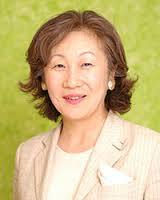 ・　日本成年後見法学会 副会長・　内閣府 成年後見制度利用促進委員会 臨時委員・　元・日本社会福祉士会 副会長５　参加希望者は、９月１３日(水)までに別紙参加票をお送りください。　　また、当日の夜、懇親会を予定しておりますので、併せて出欠をお知らせください。なお、詳細は当日お知らせします。＊＊＊＊＊＊＊＊＊＊＊＊＊＊＊＊＊＊＊＊＊＊＊＊＊＊＊＊＊＊＊＊共　催　奄美大島介護事業所協議会鹿児島県介護支援専門員協議会奄美大島・喜界島支部大島地区地域包括・在宅介護支援センター協議会NPO法人あまみ成年後見センター後　援　奄美市、大島郡医師会　助　成　公益財団法人 在宅医療助成 勇美記念財団＊＊＊＊＊＊＊＊＊＊＊＊＊＊＊＊＊＊＊＊＊＊＊＊＊＊＊＊＊＊＊＊【送信先 ５３-２００２ （あまみ成年後見センター事務局）】【平成２９年度】　福祉・介護・医療関係団体≪合同研修会≫参 加 票事業所名　　　　　　　　　　　　　　　※　お手数ですが、９月１３日（水）までにＦＡＸ願います。参加者氏　　名職種等研修会懇親会参加者出席出席・欠席参加者出席出席・欠席参加者出席出席・欠席参加者出席出席・欠席参加者出席出席・欠席連絡先FAX